The whole Berry area was previously covered by dense rainforest. From various reports and surveys, Berry Landcare has compiled a list of the trees that are found locally, especially in the rainforest remnant at the David Berry Hospital and in the 36 hectare public reserve on Moeyan Hill. Both are working sites for the Berry Landcare/Bushcare group.We encourage people planting trees locally to choose locally indigenous varieties, and have distributed many copies of this list at Berry Landcare Events and our stalls at the local show and field days. For such events we have posters encouraging people to “Plant Local”Acacia  floribunda White sallow wattleAcacia binervata  Two-veined HickoryAcacia binervia  Coast MyallAcacia maidenii  Maidens wattleAcacia mearnsii  Black WattleAcmena smithii  LillypillyAcronychia oblongifolia  Alectryon subcinereus  Native QuinceAlphitona excelsa  Red Ash  Angophora floribunda   Rough-barked AppleBackhousia myrtifolia  Grey Myrtle  Baloghia lucida  Brush BloodwoodBrachychiton acerifolium  Flame Tree Breynia oblongifolia Callicoma serratifolia   Black Wattle Callistemon saligna  willow bottlebrushCassine  australis  Red-fruited Olive Plum Casuarina glauca  Swamp OakCerapetalum apelatum Coachwood  Cinnamomum oliveri   0livers Sassafras Citriobatus pauciflorus Orange ThornClaoxylon australe  BrittlewoodClerodendrum tomentosum Hairy ClerodendrumCommersonia fraseri  Brown Kurrajong  Cryptocaria glaucescens -Native LaurelCryptocaria microneura  Murrogun  Cyathea australis  Rough Tree Fern Dendrocnide excelsa Giant Stinging Tree  Diospyros Australis Black PlumDiospyros pentamera Gray persimmon Diploglottis australis Native Tamarind Doryphora sassafras Yellow Sassafras Duboisia myoporoides  Corkwood Ehretia accuminata  KodaElaeocarpus kirtonii  White quandong/Pigeonberry AshElaeocarpus reticulatus  Blueberry Ash Emmenosperna alphitinoides Yellow AshEucalyptus botryoides  BangalayEucalyptus maculata  Spotted GumEucalyptus paniculata Grey Ironbark Eucalyptus pilularis. BlackbuttEucalyptus punctata.  Grey GumEucalyptus saligna Blue gumEucalyptus saligna X botryoides Eucalyptus tereticornis Red GumEupotamia laurina BolwarraExocarpus cupressiformis  Cherry BallartFicus coronata, Sandpaper figFicus Obliqua Small leafed figGlochidion ferdinandi CheesetreeGoodia lotifolia  Clover TreeGuioa semiglauca Guioa Hymenanthera dentata  Tree VioletIndigofera australis. Litsea reticulata Bolly GumLivistona australis. Cabbage PalmMelaleuca styphelioides Prickly-leaved Tea-treeMelalueca quinquenerva Broad-leafed paperbarkMelia azerdarach var australis White Cedar Melicope micrococca  White MelicopeMyoporum Acuminata mangrove boobiallaNotalea venosa Native 0liveNotelea longifolia Native oliveOmalanthus populifolius Bleeding HeartOzothamnus diosmifolium Everlasting Flower Persoonia linearis Narrow-leaved GeebungPisonia umbellifera  Birdlime treePittosporum revolutum Rough Fruiting PittosporumPittosporum undulatum  Native DaphnePodocarpus elatus  Plum PinePolyosma cunninghamii  FeatherwoodPolyscias murrayi  Pencil CedarPsychotria loniceroides  Hairy Psychotria Rapanea howittiana Turnipwood/brush muttonwoodRapanea variabilis Mutton woodRhodamnia rubescens Scrub TurpentineSambucus australasica Native EldeberrySantalum obtusifolium SandalwoodSarcomelicope simplicifolia Yellow AspenSchizomeria ovata Crabapple Scolopia braunii  FlintwoodSloanea australis  Maiden’s bushStenocarpus saligna	scrub beefwoodStreblus brunonianus Whalebone TreeSyncarpia glomulifera  TurpentineSynoum glandulosum  Bastard RosewoodSyzigium australe Brush CherryToona ciliata Red CedarTrema aspera  Native Peach Wilkiea huegeliana Common WilkieaZeiria smithii  Sandfly Zieria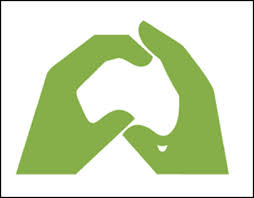 BERRY LANDCARE’S  LIST   